Die UhrzeitDie Uhrzeit erfragen :   	1. Wie spät ist es ? 			2 . Wieviel Uhr ist es ? 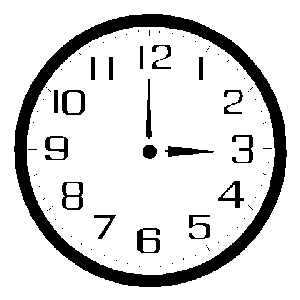 Übung 1 : Wie spät ist es ? 8 : 55 	Es ist ………………………………	6 : 30 	Es ist ………………………………4 : 25 	Es ist ………………………………	5 : 10 	Es ist ………………………………11 : 35 	Es ist ………………………………	18 : 15 	Es ist ………………………………7 : 20 	Es ist ………………………………	20 : 40 	Es ist ………………………………9 : 45 	Es ist ………………………………	24 : 00 	Es ist ………………………………10 : 30 	Es ist ………………………………	13 : 50 	Es ist ………………………………9 : 25 	Es ist ………………………………	16 : 35 	Es ist ………………………………Übung 2 : Zeichnet die Uhrzeit ! Es ist fünf vor halb sieben		Es ist zwanzig vor acht		Es ist viertel nach neun          Es ist elf Uhr 			Es ist zehn vor zehn 		Es ist fünf nach halb neunOffizielle Uhrzeit Inoffizielle Uhrzeit 2 : 00zwei Uhrzwei Uhr2 :05zwei Uhr fünffünf nach zwei    2       :       05 kurz nach zwei (2.03)nach zwei 2 :10 zwei Uhr zehn zehn nach zwei 2 :15 zwei Uhr fünfzehn fünfzehn nach zwei / viertel nach zwei 2 : 20 zwei Uhr zwanzig zwanzig nach zwei 2 : 25 zwei Uhr fünfundzwanzigfünfundzwanzig nach zweifünf vor halb drei2 :30 halb dreihalb dreikurz vor halb drei (2.27)2 :35 zwei Uhr fünfunddreißigzwei Uhr dreiunddreißig fünf nach halb drei kurz nach halb drei (2.33)2 :40 zwei Uhr vierzig zwanzig vor drei 2 :45 zwei Uhr fünfundvierzigfünfzehn vor drei / viertel vor drei2 : 50 zwei Uhr fünfzig zehn vor drei2 : 55 zwei Uhr fünfundfünfzig fünf vor drei2: 57zwei Uhr siebenundfünfzigkurz vor drei (2.57) gegen drei 3 : 00drei Uhr drei Uhr Wie viel Uhr ist es ?Wie viel Uhr ist es ?Wie viel Uhr ist es ?Es ist …Es ist …15.00fünfzehn Uhrdrei (Uhr)15.05fünfzehn Uhr fünffünf nach drei15.10fünfzehn Uhr zehn15.15viertel nach drei15.2015.2515.30halb vier15.35fünfundzwanzig vor vier15.4015.45viertel vor vier15.5015.5516.00